Oravská akadémia srdcového zlyhávania pri príležitosti Dňa povedomia o srdcovom zlyhávanívzdelávacia akcia určená pre lekárov prvého kontaktu, internistovKedy: štvrtok, 5. máj 2016 o 13:30 hod.Kde: Penzion Oravia, NámestovoOrganizátor: LEK-OR, združenie lekárov Oravy  v spolupráci s Regionálnou komorou sestier a pôrodných asistentiek v Námestove a I. internou klinikou UNB – Staré Mesto a LF UK BratislavaOdborný garant: MUDr. Alexander Klabník, PhD., Kardiologická ambulancia pre dospelých, Oralek, s.r.o., Oravská poliklinika, Námestovo
Odborný programTrvanie prednasok 60 minut 13:30 až 14:30 hod.Diabetes a srdcové zlyhávanie Prof. MUDr. Ján Murín, CSc., FESC 			I. interná klinika UNB – Staré Mesto a LF UK Bratislava
14:30 až 15:00 hod.Ambulantné jednotky srdcového zlyhávania - pohľad lekára MUDr. Miroslav Pernický, PhD. (Bratislava)15:00 až 15:30 hod.Prehľad činnosti ambulancie srdcového zlyhávania MUDr. Miroslav Pernický, PhD. (Bratislava)Prestávka: 15:30 až 15:45 hod.15:45 až 16:15 hod.Ambulantné jednotky srdcového zlyhávania - pohľad sestry špecialistkyEva Palaghyová (Bratislava)16:15 až 16:45 hod.Edukácia chorého so srdcovým zlyhávaním Eva Palaghyová (Bratislava)16:45 až 17:45 hod.Selektívny skríning pacientov so srdcovým zlyhávaním (štádium B až D) v regionálnej kardiologickej ambulanciiKlabník, A., Murín, J., Pernický, M. (Námestovo, Bratislava)
17:45 až 18:15 hod.Autodidaktický test (podľa úspešnosti riešenia možnosť získania naviac 0-2 kredity)18:15 až 18:25 hod.Prednáška sponzora (téma rezervovaná), firma Krka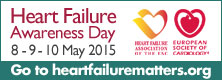 